ALLEGATO n. 1DICHIARAZIONE CONFERMA E/O VARIAZIONE DATI Al Dirigente Scolastico dell’Istituto Omnicomprensivo di Polla_l	sottoscritt 	  	   nat 	a	il	in servizio per il corrente anno scolastico presso codesto Istituto, in qualità di:  Docente	 Personale ATA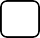 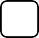 consapevole delle responsabilità civili cui va incontro in caso di dichiarazione non corrispondente al vero, ai sensi del D.P.R. n. 445 del 28.12.2000, come integrato dall'art. 15 della legge n. 3 del 16.01.2003 e modificato dall'art.15 della legge 12 novembre 2011, n. 183),D I C H I A RAche, relativamente all'aggiornamento della graduatoria interna di istituto:       NULLA E' VARIATO RISPETTO ALL'ANNO PRECEDENTE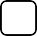 in particolare si confermano i dati per le esigenze di famiglia ed i titoli generali;       SONO VARIATE LE ESIGENZE DI FAMIGLIA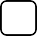 (compilare in questo caso la scheda di individuazione dei docenti/ATA soprannumerari solo nella sezione II - ESIGENZE DI FAMIGLIA allegando relativa dichiarazione personale cumulativa –      SONO VARIATI I TITOLI GENERALI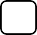 (compilare in questo caso la scheda di individuazione dei docenti/ATA soprannumerari solo nella sezione III - TITOLI GENERALI allegando relativa dichiarazione personale cumulativa –N.B.: tutti coloro i cui figli, rispetto all’anno precedente, abbiano compiuto sei o diciotto anni, sono tenuti nuovamente alla compilazione della “scheda per l’individuazione dei docenti soprannumerari a.s.2023/24” e dei relativi allegati.Data,   	Firma